г.о. Электросталь Московской областиВсероссийский конкурс экологических проектов «Волонтеры могут всё»Номинация: «Пойдём экологическими тропами»Участники: коллектив учащихся 6в класса МОУ «СОШ № 18»Название проекта: «Наша природа»Муниципальное общеобразовательное учреждение«Средняя общеобразовательная школа №18»г.о. Электросталь Московской областиАвтор проекта:Карнакова С.В.Грезина М.А.Паспорт проекта:Название проекта: «Наша природа»Муниципальное общеобразовательное учреждение  «Средняя общеобразовательная школа №18» г.о. Электросталь Московской области Полный почтовый адрес: mashulda82@mail.ruКонтактный телефон: 8 962 981 33 81ФИО автора-руководителя: Карнаухова С.В., Грезина М.А.ФИО команды проекта: Илюхина Мария, Колца Егор, Скотникова Настя, Тимофеев Степан, Мовчан Александр, Зюганова Мария, Гулиева Амалия.Цель проекта: реорганизация экологической тропы в г.о. Электросталь, развитие экологической воспитанности и бережного отношения к природе, создание качественного, доступного и безопасного отдыха всех групп жителей Электростали.Задачи проекта:1.	Создание «птичьей столовой» на экологической тропе;2.	Создание информационных стендов «Растения нашего экопарка», «Растения под охраной», «Животные которых ты можешь встретить», «Правила поведения в природе», «Лекарственные растения Подмосковья»3.	Организация добровольцев и волонтёров по очистке леса от мусора, упавших деревьев и веток.4.	Выпуск листовок «Внимание первоцвет».Целевая аудитория: Сроки и период реализации проекта: ноябрь 2020 – май 2022География проекта: Московская область, г. Электросталь.Краткое описание проектаПроблемы. 	В городе отсутствует безопасный, качественный и доступный для всех возрастов экотуризм. Созданные в советское время экологические тропы утратили эстетический вид, лес захламлён упавшими деревьями и большими сломанными ветками, можно встретить замусоренные места бывших пикников. Прогуливаться по таким тропам стало небезопасно.	Пожилым людям, семьям с детьми хочется, молодежи хочется прогуляться по лесным дорожкам, подышать свежим воздухом, послушать пенье птиц, полюбоваться природой. Многие хотели бы подкормить птиц в сложных условиях зимы. Большая часть населения не знакома с названиями растений и животных, обитающих в экопарке Авангард, поэтому не могут рассказать своим подрастающим детям.Что делаем?	На уроках труда изготавливаем деревянные кормушки, имеющие крышу и эстетический внешний вид, вызывающий желание подкормить птиц. На нескольких кормушках прикрепляем информацию, чем можно кормить птиц (нежареными семенами подсолнечника и арахиса, несоленым салом). 	Делаем стенды со съемной информацией о видовом составе растений и животных, редкие растения и растения под охраной, лекарственные растения Подмосковья, правила поведения в природе. Для этого обращаемся за помощью в изготовлении самих стендов к администрации города. Информацию для стендов готовим сами.	Организуем и производим уборку вдоль экологической тропы силами учащихся школы и общественности.	Выпускаем листовки «Внимание редкий первоцвет» и раздаём посетителям экопарка Авангард.Результат.1.	Привлекаем внимание общественности и администрации к проблеме безопасного, качественного экотуризма доступного для всех категорий жителей Электростали.2.	Повышаем экологическую грамотность населения.3.	Заменили не эстетичные бутылки-кормушки на деревянные.4.	Сохраняем биоразнообразие родной природы.ПриложениеВид сверху на экопарк Авангард: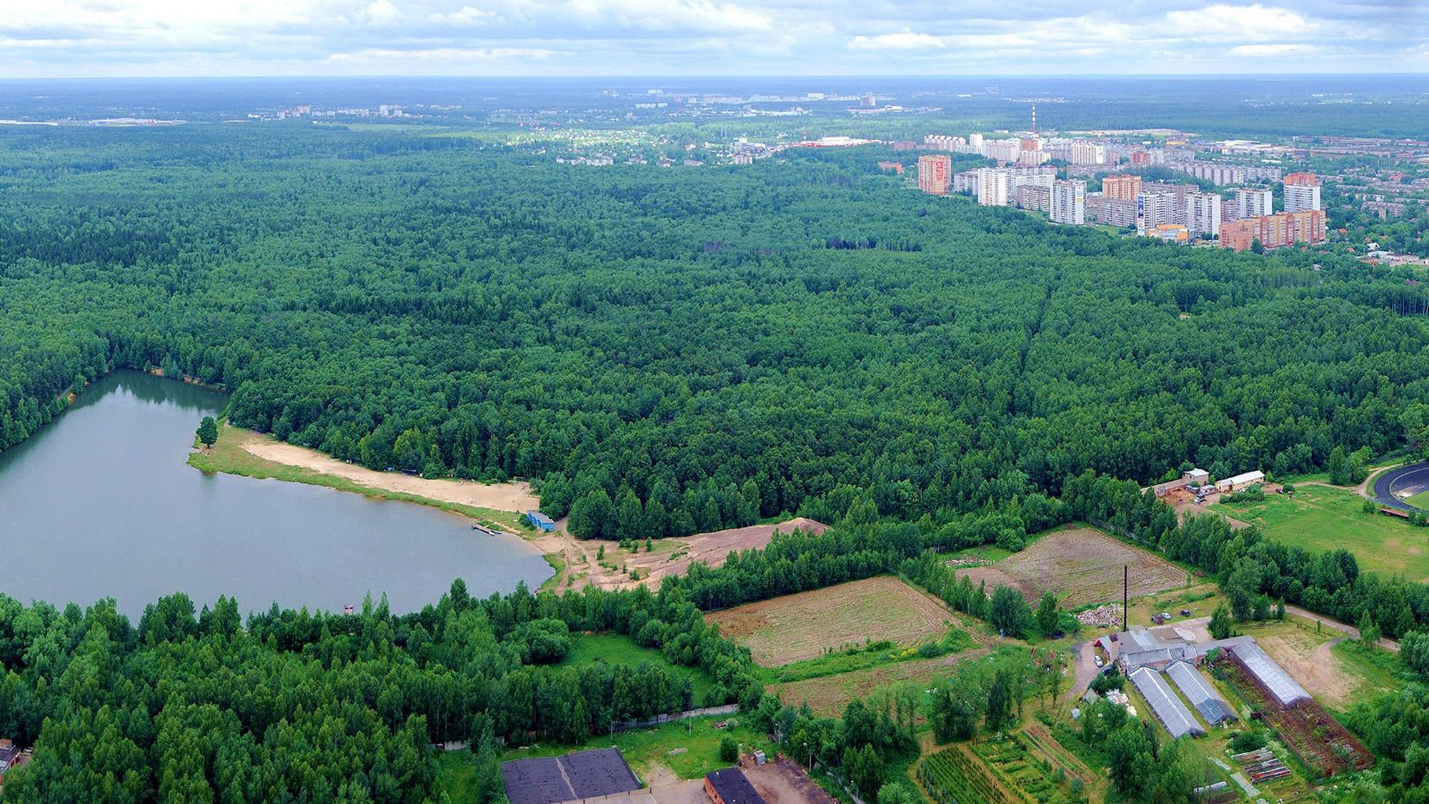 Состояние одного из фрагментов тропы: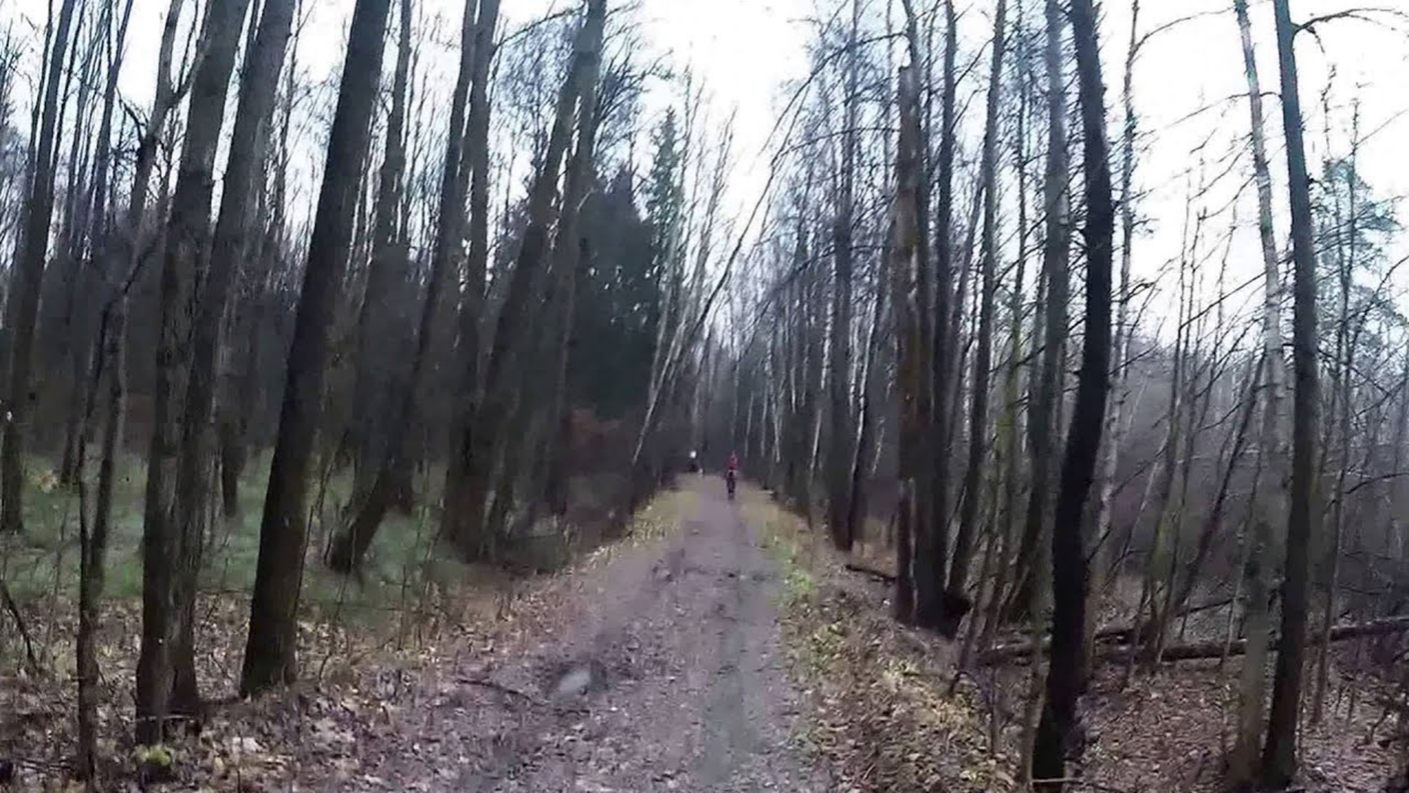 Тип стендов, которые мы хотели бы установить: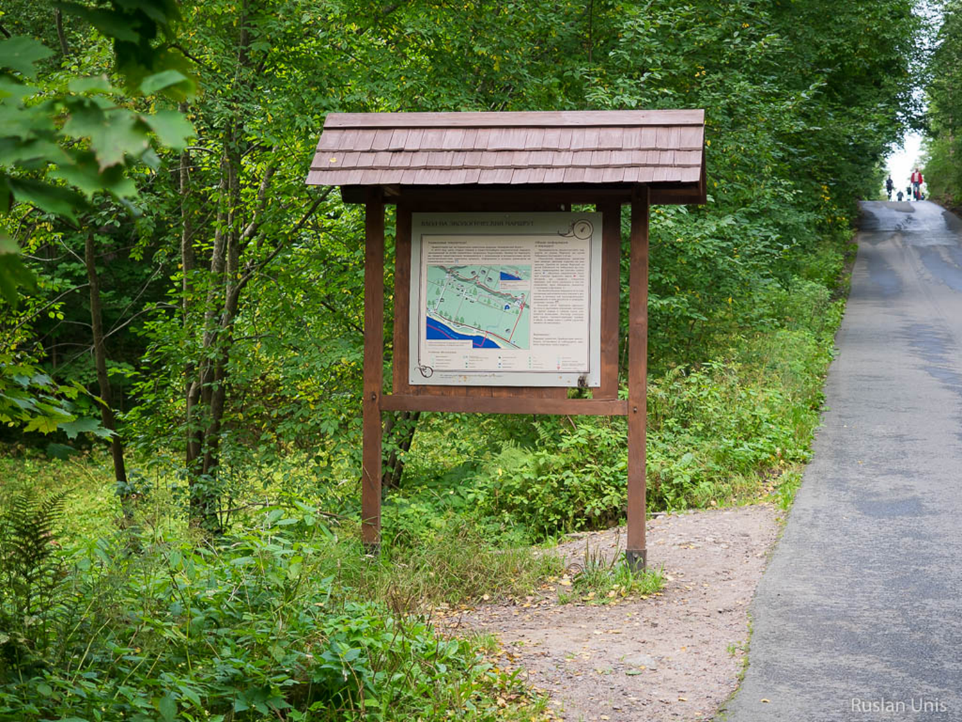 Лавочки для отдыха пожилых людей и посетителей с детьми: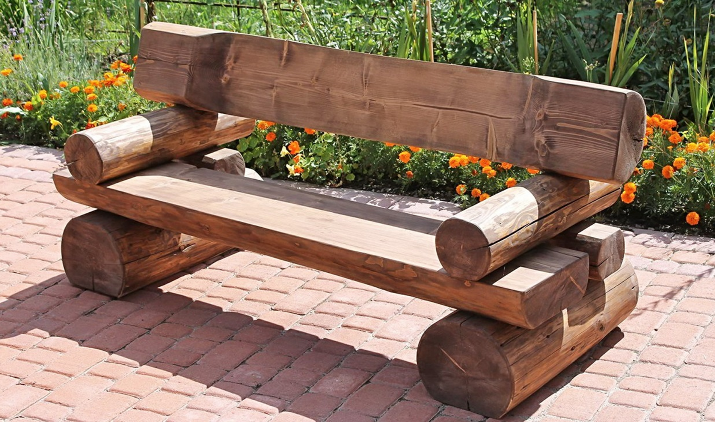 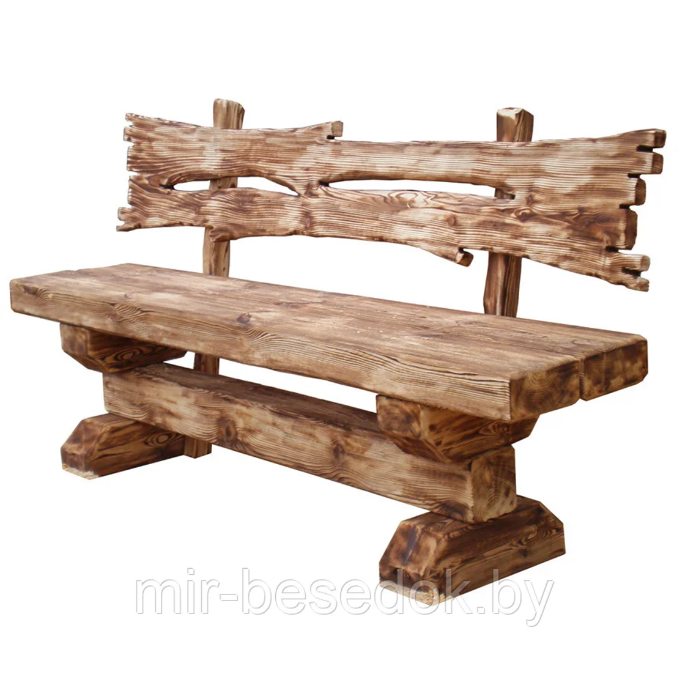 Кормушки для птиц (сделали  учащиеся на уроках технологии).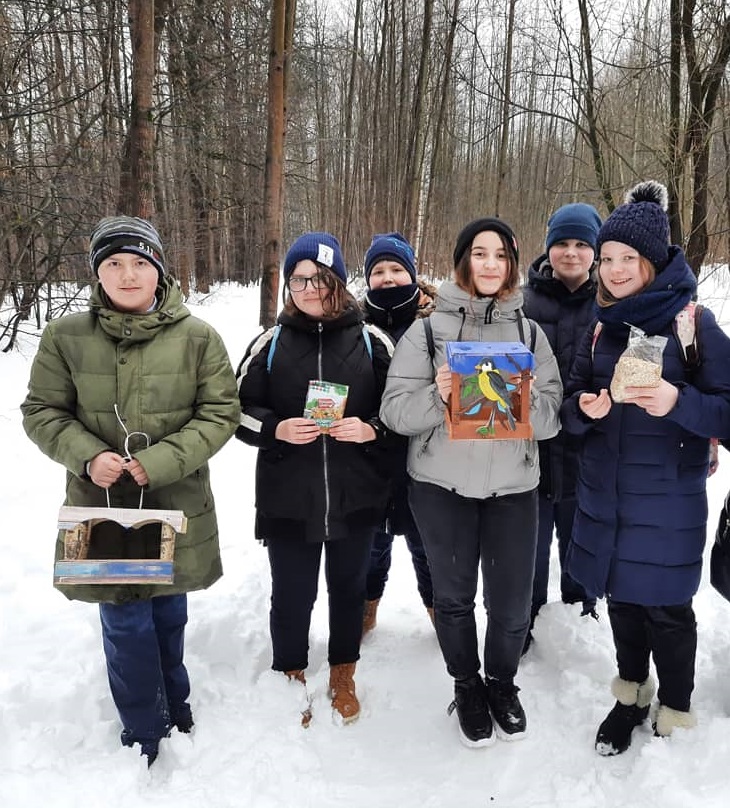           Кормушки, которые мы постараемся сделать на следующий год: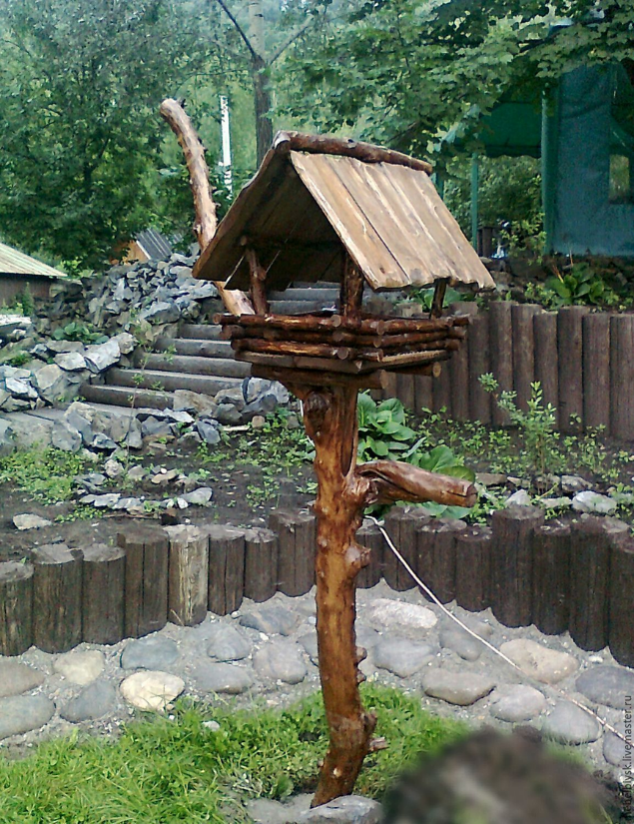 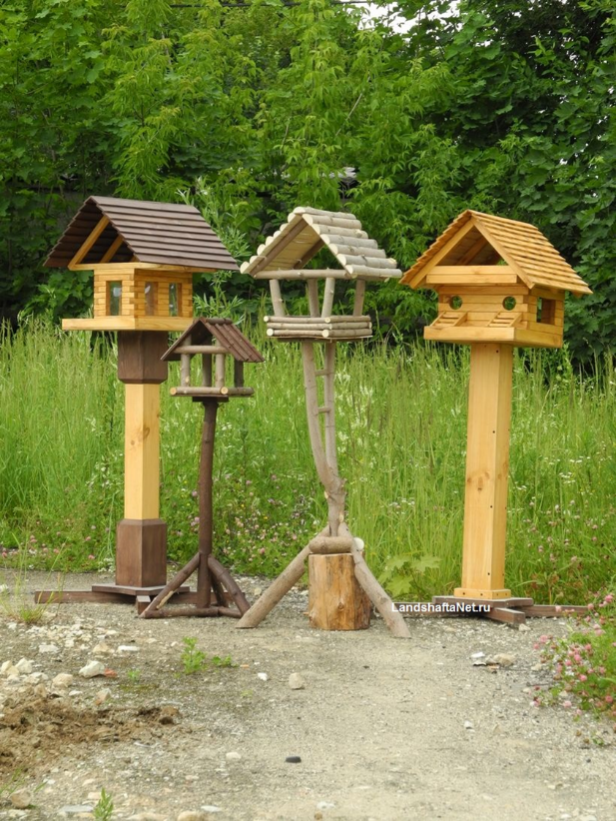 